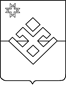 РЕШЕНИЕ Совета  депутатов муниципального образования «Бурановское»   Об отчете Главы муниципального образования «Бурановское»за 2019 год о работе органов местного самоуправлениямуниципального  образования  «Бурановское»Принято Советом депутатов муниципальногообразования «Бурановское»   от  20 мая 2020года       Заслушав и обсудив отчет главы муниципального образования «Бурановское» за 2019 год о работе органов местного самоуправления муниципального образования  «Бурановское», руководствуясь Уставом муниципального образования «Бурановское» Совет депутатов муниципального образования «Бурановское» РЕШАЕТ:1.Отчет главы муниципального образования «Бурановское» за 2019 год о работе органов местного самоуправления муниципального образования «Бурановское» считать удовлетворительной.2. Обнародовать настоящее решение в порядке, предусмотренном пункте 9 статьи 41 Устава муниципального образования «Бурановское» и разместить на официальном сайте муниципального образования «Бурановское».Заместитель Председателя Совета депутатов муниципального образования«Бурановское»:                                                                                 В.Н.Барановс. Яган-Докьяот  20 мая   2020 года№ 27-2-158ОТЧЕТ 
Главы муниципального образования «Бурановское» 
о работе Администрации и Совета депутатов муниципального образования «Бурановское» в 2019 году Уважаемые депутаты!             За отчетный период  усилия главы и администрации МО «Бурановское» были направлены на эффективное и четкое выполнение полномочий, предусмотренных Федеральным законом №131-ФЗ «Об общих принципах организации местного самоуправления в Российской  Федерации», Уставом муниципального образования «Бурановское». Выполнение этих полномочий имело определенную строгую направленность: к улучшению качества жизни населения и эффективному использованию имеющихся в поселении ресурсов.                      Были определены приоритеты в работе администрации поселения: в первую очередь вопросы жизнедеятельности населения и остальные проблемные вопросы по мере их актуальности и остроты.                   Задача Администрации муниципального образования - это исполнение полномочий, предусмотренных Уставом муниципального образования «Бурановское» по обеспечению деятельности местного самоуправления. Эти полномочия осуществлялись в соответствии с Административными регламентами предоставления услуг  путем организации повседневной работы Администрации муниципального образования «Бурановское», подготовке нормативных документов, в том числе для рассмотрения Советом депутатов, проведения встреч с жителями поселения, осуществления личного приема граждан Главой поселения и муниципальными служащими, рассмотрения письменных и устных обращений. На сегодняшний день состояние и развитие муниципального образования характеризуется следующими показателями: В состав поселения входит 5 населенных пунктов- с. Яган-Докья, с. Бураново, д. Пуро-Можга, д. Чутожмон и д. Ильинск. Всего дворов 1086, общая численность составляет-2538 чел. число населения увеличилось на 3 человек по сравнению 2018 года           Демографическая ситуация на территории МО «Бурановское»  следующая (2019 год):Родилось- 18 человек,    в том числе в с. Яган-Докья-14, с. Бураново-3, д. Пуро-Можга-1, д. Чутожмон-0. Умерло- 23 человека,     в том числе в с. Яган-Докья-12, с. Бураново-5, д. Пуро-Можга-5, д. Чутожмон-1                                          Многодетные семьиМногодетные семьи – 49 (2019),43 (2018году) ,44 (2017 году) 45 (2016 году).Участник  ВОВ-1 чел. (Ивашкин Арсентии Кириллович)Солдатские вдовы – 3 чел. (Никитина Нина Андреевна, Виссарионова Анаа Яковлевна,  Сенникова Евгения  Трофимовна- с. Яган-Докья)О работе совещательного органа при Главе муниципального образованияАдминистрация муниципального образования в 2019 году осуществляла свою деятельность на основе годового плана работы на 2019 год и ежемесячных планов работы. Ежемесячные планы работ составлялись с учетом ежемесячных планов работ всех учреждений, расположенных на территории, и размещались на официальном сайте муниципального образования.Как и в предыдущие годы, в 2019 году успешно работал совещательный орган при Главе муниципального образования - координационный Совет. Благодаря этому  достигнуты успехи в решении многих вопросов местного значения.За отчетный период проведено 9 заседаний координационного Совета, где рассмотрено  33 вопроса:1. Об организации и обеспечении централизованного учета и  рассмотрения обращений гражданОрганизация и обеспечение централизованного учета и своевременного рассмотрения письменных и устных обращений граждан в органах местного самоуправления осуществляется в соответствии с Федеральным Законом от 02.05.2006 г. № 59-ФЗ «О порядке рассмотрения обращений граждан Российской Федерации». Главой муниципального образования и ведущим специалистом –экспертом Администрации муниципального образования «Бурановское» была организована и проводилась  работа по учету, объективному и своевременному рассмотрению обращений граждан, адресованных на имя руководителя и должностных лиц органов местного самоуправления. Информация о местах приема, установленных днях и часах приема размещена на официальном сайте муниципального образования «Бурановское», на информационном стенде в помещении Администрации муниципального образования «Бурановское».Главой муниципального образования  проводился  личный прием граждан. На личный прием к Главе муниципального образования  обращались 78 человека (в 2017 году -73 чел.) В органы местного самоуправления муниципального образования «Бурановское» в 2018 году поступило всего 122 обращения граждан, в т.ч. в письменном виде 41 и устных обращений 78. Выдано 1162 справки различного характера ( справки о семейном положении , справки о наличии личного подсобного хозяйства , справки по оформлению наследства, разные )  Оформлено и выдано на руки 22 выписки из похозяйственной книги , 256 выписки из домовой книги, 15 уведомлении о планируемом стройтельстве и 17 уведомлении об окончании строительства.Все обращения граждан своевременно рассмотрены и удовлетворены. Ответы своевременно доведены до заявителей.  О документооборотеВ Администрацию муниципального образования в 2019 году поступило 625 входящих документов . Подготовлено Администрацией 761 исходящей корреспонденции .  Все эти документы своевременно зарегистрированы в специальных журналах, информация своевременно доведена до исполнителей и заявителей. Главой муниципального образования осуществлялся постоянный контроль за исполнением, надлежащим оформлением дел.За 2019 год Администрацией муниципального образования подготовлено и издано всего 115 постановлений , в т. ч. постановлений Главы муниципального образования 13 .Издано всего 118 распоряжения , в т. ч. 62 по основной деятельности  , распоряжении главы-9 и 47 по личному составу.На основании решения координационного совета и Совета депутатов сельского поселения Администрация муниципального образования своевременно подготовила необходимые документы  и обратилась с ходатайством для представления к различным награждениям  граждан нашего муниципального образования.             Во исполнение требований Федерального закона от 09.02.2009 № 8-ФЗ «Об обеспечении доступа к информации о деятельности государственных органов и органов местного самоуправления» для информирования населения используется официальный сайт муниципального образования. Очень насыщена новостная лента о жизни поселения.        Размещена информация о принятых в поселении муниципальных целевых программах, ведется размещение нормативно-правовых актов, утверждаемых Главой сельского поселения и Советом депутатов, информируется о проведении публичных слушаний в поселении и публикуются заключения по результатам их проведения (проведено  13 публичных слушания),  Администрацией ведется исполнение отдельных государственных полномочий в части ведения воинского учета в соответствии с требованиями закона РФ «О воинской обязанности и военной службе».На воинском учете в муниципальном образовании «Бурановское»  в 2019 года состоит  человек -542 чел. ( в 2018 году-521, 2017 году-521 ,2016 году-535,2015 году-544, .-536)Воинский учет граждан запаса и граждан, подлежащих призыву на военную службу, осуществляется инспектором по учету и бронированию по плану.  В 2019 году призвано на службу в Российскую Армию – 6 призывников.(2018-7, 2017 -7, 2016г.-10, 2015г.-6 призывников, .-8 призывников)Поддерживаем связь с военнослужащими. Нами были отправлены письма командирам и поздравительные открытки на 23 февраля военнослужащим.Также большое внимание уделяется работе с осужденными. В соответствии с частью 4 статьи 26 и частью 1 статьи 27 Уголовно-исполнительного кодекса РФ обязательные работы выполняются осужденными на безвозмездной основе по благоустройству территории муниципального образования. Такую работу в текущем году вели  с 15 осужденным,  выполнения обязательные работы на благоустройстве территории.             При администрации  создан Совета профилактики правонарушений муниципального образования «Бурановское». Во взаимодействии с правоохранительными органами и общественными организациями организует и проводит индивидуально-профилактическую работу с лицами осуждёнными к обязательным работам; злоупотребляющими спиртными напитками; совершившими правонарушения, влекущие меры общественного или административного воздействия.Формирование и исполнение бюджета муниципального образования   «Бурановское»          Бюджет муниципального образования «Бурановское» на 2019 год утвержден решением Совета депутатов муниципального образования «Бурановское» от 17.12.2018 № 18-4-106Доходы бюджета муниципального образования за  2019 год исполнены в сумме 7269,9 тыс. рублей, из них налоговые и неналоговые доходы в сумме 1324,2 тыс. рублей и безвозмездные поступления из вышестоящих бюджетов 5945,7 тыс. рублей.     Налоговые и неналоговые доходы в общей сумме доходов составляют 18,2%. Исполнение налоговых и неналоговых доходов к годовому плану составило 101,2%. Для сравнения, за 2018 год собственные доходы поступили в сумме 1195,1 тыс. рублей. Собственные доходы в разрезе налогов  тыс. руб.                    2018 год         2019 годНалог на доходы физических лиц                                          239,4             314,5      Налог на имущество физических лиц                                      98,1               70,1     Земельный налог                                                                       850,5             914,2       Сельхозналог, аренда, доходы от продажи                                6,6               10,4   Денежные взыскания (штрафы)                                                  0,5               15,0ИТОГО                                                                                    1195,1           1324,2                Безвозмездные поступления в общей сумме доходов составили 5945,7 тыс. рублей или 81,8% всех доходов, в том числе  тыс. руб.:Дотации на выравнивание бюдж. обеспеченности            1995,0           3214,7      Дотации на сбалансированность бюджетов                          123,3               51,6Субсидии бюджетам сельских поселений на формирования современной городской среды                     630,3             662,2Субвенции на осуществление воинского учета                   208,9             227,2      Межбюджетные трансферты по полномочиям                   1118,0           1620,3Прочие межбюджетные трансферты                                      159,5             136,6Поступления от денежных пожертвований                             -                    33,1ИТОГО                                                                                    4235,0           5945,7     Расходные обязательства исполнены за 2019 год в сумме 7078,6 тыс. рублей, для сравнения за 2018 год исполнение расходной части бюджета составило 5774,7 тыс. рублей.Расходы  распределились следующим образом:  тыс. руб.           2018 год         2019 год   На содержание главы администрации МО                             531,1                533,8На содержание администрации МО                                      1063,8              1137,8       На осуществление  воинского учета                                        208,9               227,2        На обеспечение пожарной безопасности                               1267,3             1412,0      На содержание автодорог местного значения                       1284,4             1620,3На мероприятия в области зем. отношений                               -                     144,5На благоустройство                                                                  1302,2               939,2         На осуществление переданных полномочий                             73,0               971,8       Социальная политика                                                                   24,0                 24,0           Физическая культура и спорт                                                      20,0                 68,0           ИТОГО                                                                                      5774,7             7078,6                     Бюджет муниципального образования «Бурановское» за 2019 год исполнен с профицитом в сумме 191,3 тыс. рублей, т. е. расходы не  превысили доходы поселения.В условиях недостаточного финансирования возникают сложности по исполнению полномочий по решению вопросов местного значения. В таких условиях Администрация муниципального образования сельского поселения старается  привлечь дополнительные источники, а также  искать различные варианты для решения вопросов местного значения. Без привлечения дополнительных источников невозможно решение многих вопросов.С целью пополнения доходной части бюджета в  2019 году Администрация вела постоянную разъяснительную работу  с физическими    лицами по вопросам  своевременной уплаты налогов и погашения задолженности по налогам и сборам, а также проводим работу по вводу жилья, это тоже наши доходы. В рамках реализации полномочий по градостроительной деятельностиАдминистрация муниципального образования «Бурановское» начала выдавать  разрешение на строительство с 2011 года. За этот период было выдано разрешении всего 184/43-уведомлении на строительствоЗа этот период введено домов всего:108 домов, площадь общая 7703,8 кв.м.Благоустройство и озеленение муниципального образованияРабота по благоустройству поселения в деятельности Администрации занимает важное место. Весной и в течении летнего периода проведены собрания  во всех населенных пунктах и встречи в трудовых коллективах муниципального образования. На собрании обсуждены  вопросы  обеспечения  пожарной безопасности и противопожарных мероприятиях,  планирования работ по благоустройству территории, проведена разъяснительная работа о правилах вывоза ТКО, заслушан отчет Главы муниципального образования о работе  органов местного самоуправления муниципального образования «Бурановское»        До первомайских праздников проведены субботники по очистке стихийных свалок, субботники по благоустройству улиц,  придомовой территории и территории предприятий и организаций, санитарная обрезка деревьев, разбивка цветочных клумб, благоустройство территории, прилегающей к обелискам, их косметический ремонт, который ежегодно проводится клубными работниками и школами, а также закреплены классы.  Огромная благодарность всем односельчанам, которые не безразличны к чистоте своего села, дома и придомовой территории.         Из года в год  принимаем участие в акции «Чистый берег». В зоне отдыха возле пруда  проводится очистка территории В летний период  проведены субботники по скашиванию сорной растительности по населенным пунктам вдоль улиц и в местах массового отдыха населения.Произведена разбивка цветников на прилегающих территориях всех бюджетных организаций, учреждений.Об обеспечении первичных мер пожарной безопасности            Одним из направлений деятельности Администрации является обеспечение безопасности граждан и объектов жизнеобеспечения.     Администрация муниципального образования, как и в предыдущие годы, в прошлом году особое внимание уделяла вопросам обеспечения первичных мер пожарной безопасности. За отчетный период на территории  было 2 пожара- горел дом  ул. Подгорная,11 с. Яган-Докья, ,возгорание травы по ул. Зеленая д. Пуро-Можга все пожары были оперативно потушены. В зимний период  своевременно очищались от снега дороги по улицам населенных пунктов и  подъездные пути к пожарным гидрантам, к запрудам для водозабора на естественных водоемах.        Постоянно проводилась  разъяснительная работа с населением по вопросам ПБ, по ГО и предупреждению чрезвычайных ситуаций на территории муниципального образования с привлечением членов ДПК, Членами ДПК проводится профилактическая работа (подворовой обход по неблагополучным слоям населения с разъяснительной работой о необходимости противопожарной безопасности, проверялись электропроводка, печки, раздавались памятки правил пожарной безопасности,  дежурство в праздничные дни). Были установлены многодетным семьям автономные пожарные извещатели-13 шт.. Проводится опашка противопожарной полосы около лесного массива  на территории муниципального образования «Бурановское» (с. Яган-Докья, Чутожмон и д. Ильинск).  На информационных стендах вывешивали памятки  о правилах безопасности при посещении лесов, о мерах пожарной безопасности в быту и общественных местах, памятки «Тонкий лёд» и т.д.На исполнение полномочий из бюджета использовано предусмотренные _____тыс. рубСпасибо всем, кто участвовал в тушении пожаров.О содействии в развитии сельскохозяйственного производстваОсновой для развития нашего муниципального образования  является сельскохозяйственное производство. Поэтому Администрация особое внимание уделяет данной отрасли и оказывает содействие в развитии сельскохозяйственного производства. Вопросы о состоянии дел в сельском хозяйстве   обсуждаются  на совещаниях с руководителями при Главе муниципального образования  с целью оказания помощи в решении кадровых вопросов и в напряженные периоды сельскохозяйственных работ.  Постоянно ведётся разъяснительная работа по ФЦП «Устойчивое развитие сельских территорий на 2014-2017 годы» и на период до 2020 года. Постоянно под контролем   вопросы постановки граждан на учет в качестве нуждающихся в улучшении жилищных условий и  для получения субсидий на завершение строительства жилых домов. Субсидии  в 2019 году по муниципальному образования по программе «Устойчивое развитие сельских территории» работникам АПТ 395589 рублей Стрелкова Оксана.По программе «Жилище» стоят 2 семьи (льготный жилищный займ за счет средств УР) .Молодые семьи -2 (обеспечением жильем молодых семей)Многодетные семьи-  6семей (на улучшение жилищных условий)Исполнение плана работы на 2019 год(с. Яган-Докья)Исполнение плана работы на 2019 год(с. Бураново)Исполнение плана работы на 2019 год (д.Пуро-Можга)Исполнение плана работы на 2019 год (д.Чутожмон)Отчёт о работе представительного органа МО «Бурановское»  за 2019 год.Работа представительного органа* в п. 1,2,3,4 указать, если были выездные заседания Президиума, сессий, ПК, фракций (дата проведения и тема), совместное заседание ПК Информация по принятым решениям*кол-во решений всего должно совпадать по сумме пунктов 1-33. Руководитель представительного органа Деятельность депутатов4.1. Информация по графику приёма избирателей депутатами: -график приема депутатов опубликован на официальном сайте муниципального образования- наличие утверждённого графика;- его доступность для населения; - определение мест для проведения приёма;- наиболее активные депутаты4.2.  Проводились ли какие-либо мероприятия по инициативе депутатов (ФИО депутата и мероприятие).Организация собрании по улицам населенных пунктов4.3. Изменения в составе депутатского корпуса в 2019 году: нет- сняли депутатские полномочия (Ф.И.О. депутата, дата, причина)- вручен депутатский мандат (Ф.И.О. депутата, дата)Какие новые формы работы представительного органа МО были использованы в 2019 году? Не было6. Дополнительная информация (если есть какая-либо дополнительная информация о работе представительного органа, не учтённая данной формой отчёта, или предложения по совершенствованию взаимодействия с Государственным Советом Удмуртской Республики).Наименование населенного пунктаЧисленность населенияЧисленность населенияЧисленность населенияЧисленность населенияЧисленность населенияКоличество дворовКоличество дворовКоличество дворовКоличество дворовКоличество дворовНаименование населенного пункта2019201820172016201520192018201720162015С. Яган-Докья13721358135913521360573564561273555С. Бураново723717710694698280275273270269Д. Пуро-Можга377395392404401171170169166166Д. Чутожмон59585554545655545250Д. Ильинск77776644442013 2014 2015 2016 201720182019рождаемость 24312726 221318смертность 34363042 403223Наименование населенного пункта 20192019201920192018201820182017201720162016Наименование населенного пункта многодетные семьи с 3-ми детьмимногодетные семьи с 4-ми детьми и болеемногодетные семьи с 4-ми детьми и болеемногодетные семьи с 4-ми детьми и болеемногодетные семьи с 3-ми детьмимногодетные семьи с 3-ми детьмимногодетные семьи с 4-ми детьми и болеемногодетные семьи с 3-ми детьмимногодетные семьи с 4-ми детьми и болеемногодетные семьи с 3-ми детьми многодетные семьи с 4-ми детьми и более С. Яган-Докья23236621214215206С. Бураново1414331111311393Д. Пуро-Можга33004403060Д. Чутожмон00000001010Д. Ильинск000000000004099936367368369201120122013201420152016201720182019Итого2728303318152211/11-/32184/43годыПлан по вводуПлан по вводувведеновведеноПроцент вводагодыКв.мколичествоКв.мколичествоПроцент ввода20111300187961262201288014671976201312471657084620141095155581351201511101477513702016990127611177201796013113713100201899112991,7121002019850121443,817169№ п/пмероприятиясуммасроки исполненияисполнениепримечание1Обустройство купелей на крещенские купания 18.01.-19.01. 2019 года с. Яган-Докья и с. БурановоДежурство ДПКянварьв крещенских купаниях приняли участие 60 чел.2Содержание дорог итого по муниципальному образованию878300+150000 (доп.)остаток 462744,752Содержание дорог с. Яган-Докья321251в течении года2Ямочный ремонт дороги  с. Яган-Докья  ул. Советская  от дома №58 до дома 70июнь--сентябрь2ул. Набережная 370м1500002плотина АзинаБурановская270002ремонт плотины по ул. Заречная с. Яган-Докьяне сделано осмечено 2благоустройство тротуаров по ул. Трактовая-Садовая до школывозле столовой племзавода (оказана спонсорская помощь Белкамнефть подвоз песка, грейдирование)2подсыпка пирсов щебнем  в с. Яган-Докья по ул. Азина и Прудоваямай-июнь24900200003уличное освещение по муниципальному образованию566900остаток 278306,50уличное освещение с. Яган-Докьяв течении года224310на ремонт28439,6реконструкция по ул. Прудовая(проулок)в течении годапроведеназамена светильников по улицамв течении годапроведена14светильников -55светод.6-светильников -50 светод4оборудование площадок под твердые коммунальные отходы ТКО (возле многоквартирных домов)май-сентябрь4Совхозная 17оборудованона сумму 89030178064Октябрьская 27оборудованона сумму 89030178064Октябрьская 21оборудованона сумму 8903017806Октябрьская 16оборудованона сумму 8903017806Октябрьская 17оборудованона сумму 89030178065субботник по благоустройству улиц и придомовых территориимай-октябрьпроведено6субботники на родникемай-октябрьпроведены майавгуст7субботник на кладбище с.  Бураново , обустройство площадки под мусорвесна, осеньпроведены май, сентябрьплощадок под мусор пока нет8ликвидация несанкционированных свалокмай-октябрьсентябрь проведена рекультивация9озеленение возле обелиска, возле стеллымай-октябрьмай на свои средства своими силами10вырубка высокорослых аварийных деревьевв течении годаул. Совхозная ул. Садовая возле школы10ул. Школьная  возле дома 1610ул. Азина возле дома 22своими силами10пер Зелёныйсвоими силами1011информация по программе комфортная городская среда38,8 с бюджета МО38,811от населения3311211бюджет УР6623001112обеспечение водой , установка водонапорной башни по ул. Азинаводонапорная башня установлена по ул. Азинапроблемы с водой есть13субботники по вырубке борщевикамай-июньпроведены субботники июньавгуст14В период паводка отведение воды по улицам населенного пунктамарт-майпроведено14расчистка трубмарт -апрельпроведено141415газификация ул. Советская нет№ п/пмероприятиясуммасроки исполненияисполнение1Обустройство купелей на крещенские купания 18.01.-19.01. 2019 года с. Яган-Докья и с. Бурановоянварь с. Бураново в крещенских купаниях приняли участие 80чел.2Содержание дорог итого по муниципальному образованию8783002Содержание дорог с. Бураново234683в течении года2Ямочный ремонт дороги  с. Бураново   ул. Полевая, Верещагина, Егоровскаяиюнь--сентябрьПолевая (250м)Верещагина(200)Егоровская (290м)Новая (230м)на сумму=150000 руб.3уличное освещение по муниципальному образованию566900уличное освещение с. Бураново163865на ремонт20776в течении годазамена 20свет. светидиодных4субботник на кладбище с.  Бураново ,оборудование площадки под твердые коммунальные отходы (ТКО)на кладбище май-сентябрьпроведены май, сентябрь6субботник по благоустройству улиц и придомовых территориимай-октябрьпроведены7субботники на родникемай-октябрьпроведены организуют клубные работники8озеленение возле обелискамай-октябрьорганизаторы школа, работники культуры9вырубка высокорослых аварийных деревьевв течении годанет9ул. Центральная 2910В период паводка отведение воды по улицам населенного пунктамарт-майпроведены10расчистка трубмарт -апрельпроведены№ п/пмероприятиясуммасроки исполненияисполнение1Содержание дорог итого по муниципальному образованию8783001Содержание дорог д.Пуро-Можга117120в течении года1подсыпка пирса щебнем по ул.ШкольнойМай-июньнет1Ямочный ремонт дороги   по ул.Школьнойиюль300 м.100 0002уличное освещение по муниципальному образованию5669002уличное освещение д.Пуро-Можга101411 из них на ремонт12884,40в течении года2ремонт светильников при въезде ул.Трактовая и по ул.Школьная.10 шт.18683,801шт.- ЖКУ 150в течении годаул.Трактовая, ул.Школьнаяул.Зеленый, пер.Трактовый, ул.Северная 3субботник по благоустройству улиц и придомовых территориимай-октябрь4субботники на родникемай-октябрьРаботники культуры5субботник на кладбище д.Пуро-Можга, ремонт ограждениямай-октябрьЗамена трубы ПАО «Белкамнефть»,сетка рыбица 49 м.-4307руб.6ликвидация несанкционированных свалокмай-октябрьГазпром7Благоустройство, озеленение возле памятника ВОВмай-октябрьРаботники культуры8В период паводка отведение воды по улицам населенного пунктамарт-майУличкомы, жители8расчистка трубмарт -апрельУличкомы, жители9Обновление информационной доски май-ноябрь10Замена 2-х досок на мосту по ул.ШкольнойИюнь-августЗамена настила 76,4 кв.м.№ п/пмероприятиясуммасроки исполненияисполнение1Содержание дорог итого по муниципальному образованию8783001Содержание дорог д.Чутожмон54685в течении года1Ямочный ремонт дороги   по ул.Заречнойавгуст270002уличное освещение по муниципальному образованию5669002уличное освещение д.Чутожмон61836из них на ремонт7840в течении года2приобретение светильников  на ул.Заречную (2шт.)в течении года2Ремонт фоторелев течении годасентябрь3субботник по благоустройству улиц и придомовых территориимай-октябрь4субботники на родникемай-октябрь5субботник на кладбище с.Бурановомай-октябрьсентябрь6ликвидация несанкционированных свалокмай-октябрь7Благоустройство, озеленение возле обелиска ВОВмай-октябрьжители8В период паводка отведение воды по улицам населенного пунктамарт-май8расчистка трубмарт -апрель9Обновление информационной доскимай-ноябрь№ ппМероприятиеКол-воДоп. информация1.Заседания сессий        719-я сессия 28.02.2019 года20-я сессия 04.04.2019 года21-я сессия 22.05.2019 года22-я сессия  08.07.2019 года23-я сессия 26.09.2019 года24-я сессия 06.11.2019 года25-я сессия 25.12.2019 года2.Заседания Президиума3.Заседания постоянных комиссий, всего, в том числе по каждой комиссии11в т.ч7/4-постоянная комиссия по бюджету и экономическому развитию№1 от 12.03.2019 года№2 от 22.03.2019 года№3 от 10.04.2019 года№4 от 06.05.2019 года№5 от 26.07.2019 года№6 от 25.10.2019 года№7 от 25.12.2019 года-постоянная комиссия по социальным вопросам:№1 от 28.03.2019 года№2 от 28.05.2019 года№3 от 27.08.2019 года№4 от 29.08.2019 года4.Заседания фракций0(перечислить фракции и кол-во заседаний по каждой)5.Публичные слушания 13-№1 от 28.03.2019 года –Внесении изменений в Правила землепользования и застройки (с. Яган-Докья);-№2 от 28.03.2019 года- Внесении изменений в Правила землепользования и застройки (с. Бураново);-№3 от 28.03.2019 года Внесении изменений в Правила землепользования и застройки (д. Чутожмон и д. Ильинск)-№4 от 28.03.2019 года- Внесении изменений в Правила землепользования и застройки (д. Пуро-Можга)-№5 от 04.04.2019 –О внесении изменений в Устав муниципального образования-№6 от 04.04.2019 года «Об исполнении бюджета муниципального образования «-№7 от 23.04.2019 года- по обсуждению проекта планировки и межевания территории «Микрорайон индивидуальной жилой застройки в д. Пуро-Можга в муниципальном образовании «Бурановское» Малопургинского района УР-№8 от 07.05.2019 года –по обсуждению проекта планировки и проекта межевания территории по объекту: «Обустройство Бурановского нефтяного месторождения. Куст №10»-№9 от 26.11.2019 года –Об инициировании процедуры преобразования муниципальных образований (с.Яган-Докья)-10 от 27.11.2019 года- Об инициировании процедуры преобразования муниципальных образований (с.Бураново-№11 от 27.11.2019 года- Об инициировании процедуры преобразования муниципальных образований (д. Пуро-Можга)-№12 от 25.12.2019 года –О внесении изменений в Устав муниципального образования-№13 от 25.12.2019 года-проект бюджета муниципального образования «Бурановское» на 2020 год и плановый период 2021 и 2022 годов6.Учёба с депутатами (дата проведения и тема)№ ппРешенияКол-воДоп. информацияПринято всего решений, всего* (в том числе из них указать число решений по удовлетворению (частичному удовлетворению) протестов прокуратуры)в том числе:42(в т.ч. 4 протеста, представления прокурора удовлетворены1.- по вопросам социально-экономического развития МО (стратегия, программы)3- от 04.04.2019 года №20-3-116 «Об исполнений показателей прогноза социально-экономического развития муниципального образования «Бурановское» за 2018 год-от 25.12.2019 года №25-4-146 Прогноз социально-экономического развития муниципального образования «Бурановское»-от 25.12.2019 года №25-5-147 Предварительные итоги социально-экономического развития муниципального образования «Бурановское» за истекший период текущего финансового года и ожидаемые итоги социально –экономического развития муниципального образования «Бурановское» за текущий финансовый год1.- по бюджетным, налоговым вопросам: (утверждение бюджета на очередной финансовый год,внесение поправок, информация по текущему  исполнению бюджета (квартал, полугодие, 9 месяцев), утверждение отчёта об исполнении бюджета, установление налоговых ставок, внесение изменений в решение по налогам и др.)  7- от 04.04.2019 года №20-2-115 «Об исполнении бюджета муниципального образования «Бурановское» за 2018 год-от 04.04.2019 года №20-4-117 «О внесении изменений в решение Совета депутатов муниципального образования «Бурановское» от 21 ноября 2014 года №22-1-104 «О налоге на имущество физических лиц на территории муниципального образования «Бурановское» в ред. реш. от 22.10.2015 года №30-7-142, от 31.03.2016 года №34-1-160)-от 22.05.2019 года №21-1-119 «О внесении изменений в решение Совета депутатов муниципального образования «Бурановское» от 17 декабря 2018 года №18-4-106 «О бюджете муниципального образования «Бурановское» на 2019 год и на плановый период 2020 и 2021 г-от 06.11.2019 года №24-3-140 «О налоге на имущество физических лиц на территории муниципального образования «Бурановское»-от 06.11.2019 года №24-4-141 Об установлении земельного налога на территории муниципального образования «Бурановское»-от 25.12.2019 года №25-2-144 О внесении изменений в решение Совета депутатов муниципального образования «Бурановское» от 17.12.2018 года №18-4-106 О бюджете муниципального образования «Бурановское» на 2019 год и на плановый период 2020 и 2021 годов-от 25.12.2019 года №25-6-148 О проекте бюджета муниципального образования «Бурановское» на 2020 год и плановый период 2021 и 2022 годов1.- по отчётам за 2018 год, всего,в том числе:- отчёт Главы МО,- иные отчёты1-от 04.04.2019 года №20-5-118 Отчет главы муниципального образования «Бурановское» за 2018 год о работе органов местного самоуправления муниципального образования «Бурановское»1.- по изменениям в Устав 2-от 04.04.2019 года №20-1-114 «О внесении изменений в Устав муниципального образования «Бурановское»-от 25.12.2019 года №25-1-143 О внесении изменений в Устав муниципального образования «Бурановское»1.- по изменениям в Регламент1-от 26.09.2019 года №23-1-127 О внесении изменений в Регламент Совета депутатов муниципального образования «Бурановское»1.- по изменению структуры органов МСУ1.- об избрании (согласовании) кандидатур (для назначения на должность, для награждения)1.- по передаче полномочий2-от 26.09.2019 года №23-3-129 Об одобрении проекта Соглашения между Администрацией муниципального образования «Бурановское» и Администрацией муниципального образования «Малопургинский район» о передаче осуществления части полномочий по решению вопросов местного значения-от 25.12.2019 года №25-3-145 Об одобрении проекта Соглашения между Администрацией муниципального образования «Бурановское» и Администрацией муниципального образования «Малопургинский район» по передаче  полномочий по решению вопросов местного значения2.Иные вопросы, всего,в том числе:2.- по ЖКХ,2.- по земле, имуществу, градостроительству,2.- по сельскому хозяйству.2.- по муниципальной службе,1-от 26.09.2019 года №23-9-135 О внесении изменений в решение Совета депутатов муниципального образования «Бурановское» от 29 мая2017 года №7-9-41 ( в ред. реш. от 22.03.2019 года №13-7-76) «Об утверждении Положения об оплате труда муниципальных служащих муниципального образования «Бурановское»2.- по культуре, здравоохранению, спорту, молодёжной политике, образованию, СМИ1-от 28.02.2019 года №19-3-110 «Об организации физкультурно-массовой работы на территории муниципального образования «Бурановское» за 2018 год2.- по вопросам социальной политики2.- по наказам избирателей (по Реестру наказов избирателей)2.- вопросы контроля исполнения ранее принятых решений2.- заслушана информация (представителей прокуратуры, налоговой инспекции, руководителей предприятий,  начальников управлений и т.д.), всего:2.- принято Обращений в адрес Главы УР, Правительства УР и Государственного Совета УР, всего,  из них получили поддержку(указать дату решения и тему Обращения)3.Прочие решения, не включённые в п.1 и п.2 19-от 28.02.2019 года №19-1-108 «Об утверждении плана работы Совета депутатов на 2019 год- от 28.02.2019 года №19-2-109 «О противопожарной безопасности на территории муниципального образования «Бурановское» -от 28.02.2019 года №19-4-111 «О внесении изменений в состав комиссии по бюджету и экономическому развитию муниципального образования «Бурановское»-от 28.02.2019 года №19-6-113 «О внесении изменений в решение Совета депутатов муниципального образования «Бурановское»  от 30.12.2016 №4-2-249 (в ред. от 29.05.2017 года №7-6-38) «О Порядке выплаты премий Главе муниципального образования «Бурановское-от 22.05.2019 года №21-2-120 «Об утверждении перечня объектов дорожного хозяйства подлежащих финансированию за счет средств дорожного Фонда муниципального образования «Малопургинский район» по муниципального образованию «Бурановское»- от 22.05.2019 года №21-3-121 «Об участии в проекте развития общественной инфраструктуры, основанных на местных инициативах-от 22.05.2019 года №21-4-122 «О внесении изменений в Положение о порядке организации и проведения публичных слушаний и общественных обсуждений в муниципальном образовании-от 22.05.2019 года №21-5-123 О проведении ямочного ремонта дорог местного значения на 2019 год-от 08.07.2019 года №22-1-124 О предоставлении ежегодного основного оплачиваемого отпуска главе муниципального образования «Бурановское»-от 08.07.2019 года №22-3-126 О снятии дисциплинарного взыскания-замечания с главы муниципального образования «Бурановское»-от 26.09.2019 года №23-4-130 Об утверждении Порядка проведения осмотра зданий, сооружений в целях оценки их технического состояния и надлежащего технического обслуживания в соответствии с требованиями технических регламентов к конструктивным и другим характеристикам надежности и безопасности объектов, требованиями проектной документации указанных объектов на территории муниципального образования «Бурановское»-от 26.09.2019 года №23-6-132 О внесении изменений в решение Совета депутатов муниципального образования «Бурановское» от 22.05.2019 года №21-2-120 «Об утверждении перечня объектов дорожного хозяйства, подлежащих финансированию за счет дорожного Фпонда муниципального образования «Малопургинский район» по муниципальному образованию «Бурановское»-от 26.09.2019 №23-8-134 «О внесении изменений в решение Совета депутатов муниципального образования «Бурановское» от 29 мая 2017 года №7-5-37 ( в ред. реш. от 22.03.2018 года №13-6-75) Об утверждении Положения об оплате труда главы муниципального образования «Бурановское»-от 26.09.2019 года №23-10-136 О предоставлении дополнительного отпуска главе муниципального образования «Бурановское»-от 26.09.2019 года №23-11-137 Об участии муниципального образования «Бурановское» в проекте инициативного бюджетирования в Удмуртской Республике «Наша инициатива»-06.11.2019 года №24-1-138 О внесении изменений в Положение о порядке организации и проведения публичных слушаний и общественных обсуждений в муниципальном образовании «Бурановское»-от 06.11.2019 года №24-2-139 Об инициировании процедуры преобразования муниципальных образований и назначении публичных слушаний на территории муниципального образования «Бурановское»-от 06.11.2019 года №24-5-142 О рассмотрении заявления жителей д. Пуро-Можга по реконструкции уличного освещения в д. Пуро-Можга ул. Школьная-от 25.12.2019 года №25-7-149 Об утверждении плана работы по благоустройству и дорожной деятельности на территории муниципального образования «Бурановское» на 2020 год4.Рассмотрено вопросов, по которым не принимались решения (вопросы из раздела «разное», имеется запись в протоколе)1-от 26.09.2019 года №23-2-128 Об утверждении Положения о порядке проведения конкурса по отбору кандидатур на должность Главы муниципального образования «Бурановское» 5.Количество протестов Прокуратуры, из них:- принято- отклонено- частично удовлетворено      4- от 28.02.2019 года №19-5-112 «О представлении прокурора Малопургинского района от 11.02.2019 №44-2019 об устранении нарушений действующего законодательства в сфере жилищно- коммунального хозяйства  и природоохранного законодательства-от 08.07.2019 года №22-2-125 «О представлениях прокурора Малопургинского района от 11.06.2019 №44-2019 об устранении нарушений законодательства  об охране жизни и здоровья людей на водных объектах , от 10.06.2019 №44-2019 об устранении нарушений действующего законодательства в сфере охраны окружающей среды, благоустройства территории-от 26.09.2019 года №23-5-131 «О рассмотрении протеста прокурора от 26.07.2019 №43-2019 на Устав муниципального образования «Бурановское»-от 26.09.2019 года № 23-7-133 О рассмотрении представления прокурора от 31.07.2019 №44-2019 об устранении нарушений земельного законодательства, законодательства о муниципальной службе, от 01.08.2019 №400ж-2019 об устранении нарушении закона, от 04.09.2019 №513ж-2019/7288 об устранении нарушении действующего законодательства в сфере безопасности дорожного движенияМероприятияКол-воДоп. информацияУчастие руководителя представительного органа в сельских сходах, интервью в СМИ 26собрание граждан:-от 11.01.2019г.с. Яган-Докья (Подгорная, Школьная, пер. Школьный)-от 12.01.2019г. с. Яган-Докья (Садовая, березовая,Трактовая)-от 14.01.2019г. с. Яган-Докья (Набережная пер. Зеленый, Советская, Пионерская-от 14.01.2019г. с. Яган-Докья (Октябрьская)-от11.01.2019г. с. Яган-Докья (Азина, Бурановская, Восточная)-от 12.01.2019 г. с. Яган-Докья (Прудовая)-от 14.01.2019г. с. Яган-Докья (Советская,пер Советский)-от 10.01.2019г. с. Яган-Докья (Октябрьская)-от 15.01.2019г с. Яган-Докья (Советская)-от 15.01.2019 г. с. Яган-Докья (Октябрьская, Совхозная)-от 16.01.2019г. д. Пуро-Можга (Зеленая, Куреговская, Мельничная)-от 16.01.2019г д. Пуро-Можга (Трактовая )-от 17.01.2019г. с.Бураново (Новая, Прудовая, Центральная)-от 17.01.2019г.с.Бураново ((Нагорная, пер.Нагорный)-от 17.01.2019г. с.Бураново(Полевая)-от 17.01.2019г. с.Бураново (Молодежная)-от 24.01.2019г.с. Яган-Докья-от 25.01.2019г. д. Чутожмон-от 31.01.2019г. д. Пуро-Можга-от 29.03.2019г. с. Яган-Докья-от 24.04.2019г.с.Яган-Докья-от 26.04.2019г.с.Бураново-от от 26.04.2019г.д. Пуро-Можга